Задание для учащихся 4 кл по 5л дпопРисунок.Тема: Построение головы  с разных ракурсов.Задача: Вспомнить построение головы. Видео урок:  https://www.youtube.com/watch?app=desktop&v=EUaz7NlD7v8Пример: 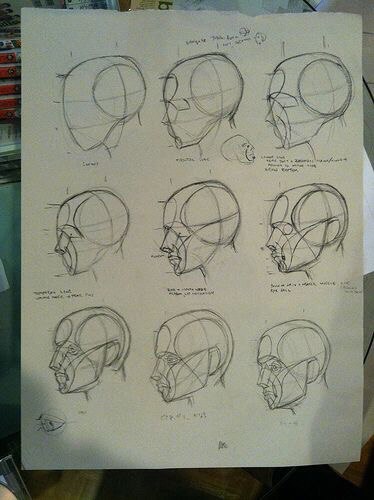 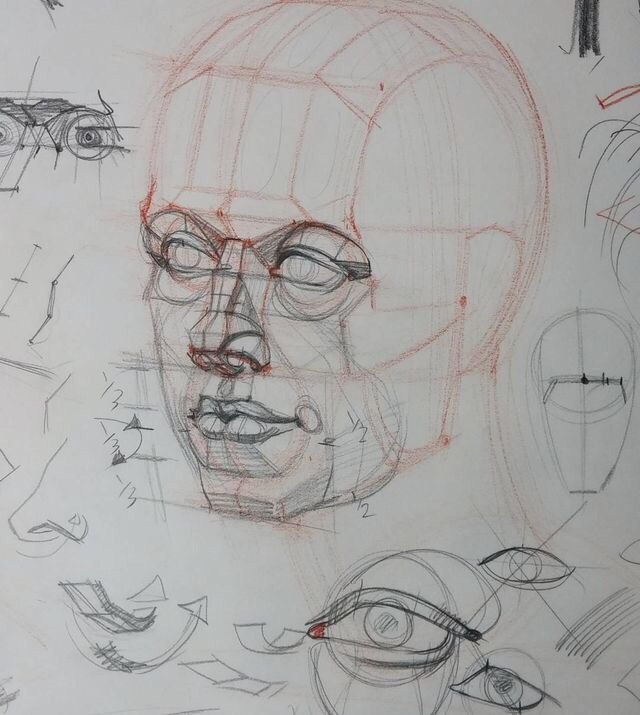 Живопись:Тема: Контрастная гармония (на насыщенных цветах). Задание: Натюрморт из живых цветов, овощей,  фруктов и одного предмета бытовой утвари на контрастном фоне. ( этюд)Пример: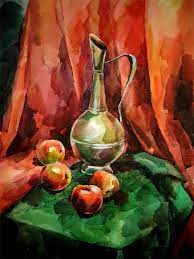 Композиция прикладная.Тема: Натурная зарисовка. Эскизное изучение натурного объекта.Для художественного осмысления предлагаются простые объекты. Например:•	кора или спил дерева;•	камень;•	срез граната и т.д. Акцент изучения переносится с внешнего контура на внутреннюю художественную значимость предмета. 	Работа графическая, формат А4. Задания выполняются на белом или тонированном листе. Используются разные графические материалы.	Самостоятельная работа: зарисовки природных форм.Пример: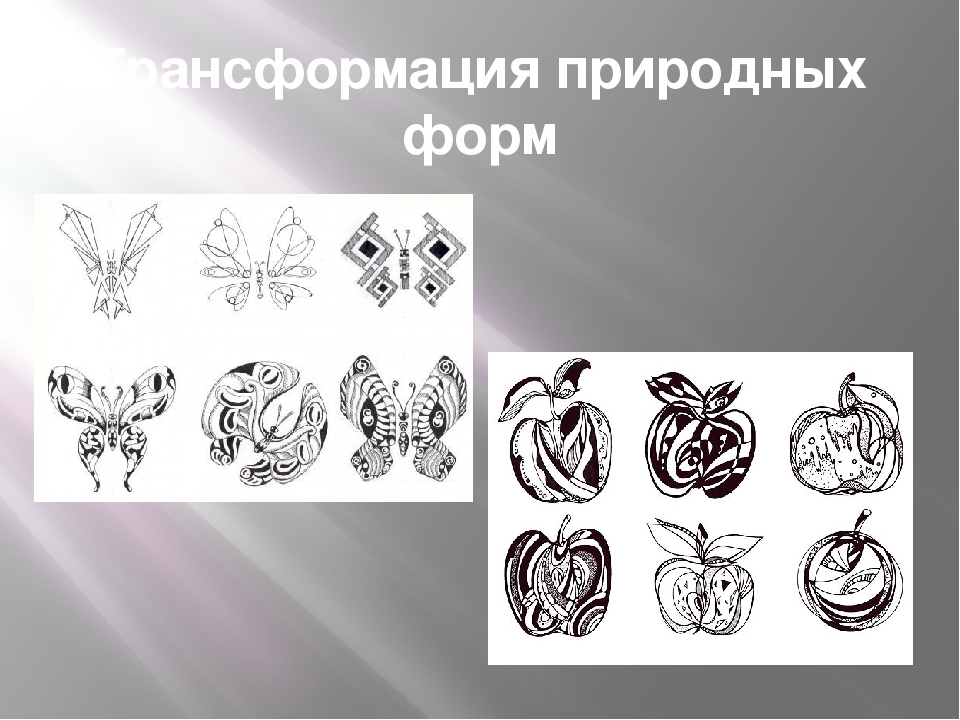 Композиция станковая.Тема: Однофигурная  композиция со стаффажем на заднем плане.Задача: Придумать композицию. (можно приурочить данную тему к конкурсной работе «Я родом из Сибири» «Профессии»)Цель: изучение способов создания оригинальной творческой композиции в определенной методической последовательности. Создание портрета в определенном историческом  костюмированном образе со стаффажем на заднем плане.Самостоятельная работа: зарисовки портрета, выбор образа, упражнение на выбор техники исполнения.История искусств.Тема: Романтизм в Англии. Прерафаэлиты.Сформировать понятие о национальных особенностях английского романтизма. Показать связь английского искусства XVIII – XIX веков с событиями общественно-политической и экономической жизни Англии данного периода. Познакомить учащихся с особенностями творчества прерафаэлитов.Особенности творчества Джона Констебла, его этюды, их самоценность. Работа на пленэре. Мастерство в передаче мгновенного состояния природы. Творчество Уильяма Тёрнера как непревзойденного мастера акварели, техники, ставшей наиболее любимой английскими художниками – романтиками. Тёрнер и Констебл как предшественники импрессионистов. Братство прерафаэлитов, их преклонение перед искусством мастеров раннего итальянского Возрождения. Неприятие ими современной цивилизации. Близость к романтикам.Самостоятельная работа: индивидуальные задания по анализу произведений Тёрнера, Констебла, сбор информации о достижениях художников-прерафаэлитов.